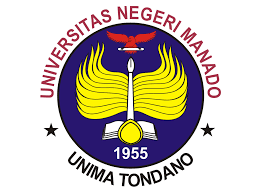 Module Description/Course SyllabiEnglish Education Study ProgrammeFaculty of  Languages and ArtsUniversitas Negeri ManadoCourse number and nameCourse number and nameMB4233107 Reading for General Information MB4233107 Reading for General Information Credits and contact hours/Number of ECTS credits allocated: 3Credits and contact hours/Number of ECTS credits allocated: 3Instructor’s and course coordinatorInstructor’s and course coordinatorDr. Meity Muntuuntu, M.Pd.,  Dr. Jeane Tuilan, M.Pd.,Dra. Paula Rombepajung, M.Pd.Dr. Meity Muntuuntu, M.Pd.,  Dr. Jeane Tuilan, M.Pd.,Dra. Paula Rombepajung, M.Pd.Text book, title, author, and yearText book, title, author, and yearMale, Hendrikus and L. Angelianawati, L. Angelianawati and Sudirman, Anselmus (2021) A Study of Students Online Reading Habits and Preferences. Degrees Article, 20 (1). pp. 172-183. ISSN 03768163Bui, T. N. (2021). Students’ Attitudes to Online Reading in the Era of Technology at the University of Transport and Communications. AsiaCALL Online Journal, 12(3), 1-8Engerhardt, D (2017). Advanced English Reading and Comprehension. McGraw Hill Education. New YorkMale, Hendrikus and L. Angelianawati, L. Angelianawati and Sudirman, Anselmus (2021) A Study of Students Online Reading Habits and Preferences. Degrees Article, 20 (1). pp. 172-183. ISSN 03768163Bui, T. N. (2021). Students’ Attitudes to Online Reading in the Era of Technology at the University of Transport and Communications. AsiaCALL Online Journal, 12(3), 1-8Engerhardt, D (2017). Advanced English Reading and Comprehension. McGraw Hill Education. New YorkOther supplemental materialsOther supplemental materialsSpecific course informationSpecific course informationBrief description of the content of the course (catalog description)Brief description of the content of the course (catalog description)    This course aims to equip students by equipping and understanding English reading texts related to information or general communication found in everyday life so that students are able to analyze the format, language elements, and content of reading text as well as the values contained and apply it in the learning process both orally and in writing. The material presented in the form of newspapers, magazines, manual announcements, menu lists, advertising, formal or informal letters, and so forth. Materials are presented through lectures / class attendance and class discussions, aided by online learning through CALL (Computer-Assisted Language Learning) and ICT methods. Assignments are given both inside and outside of the classroom, both individuals and groups. Assessment is done by midterm exam, final semester exam, assignment, and class participation.    This course aims to equip students by equipping and understanding English reading texts related to information or general communication found in everyday life so that students are able to analyze the format, language elements, and content of reading text as well as the values contained and apply it in the learning process both orally and in writing. The material presented in the form of newspapers, magazines, manual announcements, menu lists, advertising, formal or informal letters, and so forth. Materials are presented through lectures / class attendance and class discussions, aided by online learning through CALL (Computer-Assisted Language Learning) and ICT methods. Assignments are given both inside and outside of the classroom, both individuals and groups. Assessment is done by midterm exam, final semester exam, assignment, and class participation.Prerequisites Prerequisites Indicate whether a required, elective, or selected elective course in the programIndicate whether a required, elective, or selected elective course in the programRequiredRequiredLevel of course unit (according to EQF: first cycle Bachelor, second cycle Master): first cycle bachelorLevel of course unit (according to EQF: first cycle Bachelor, second cycle Master): first cycle bachelorYear of study when the course unit is delivered (if applicable): FirstYear of study when the course unit is delivered (if applicable): FirstSemester/trimester when the course unit is delivered: FirstSemester/trimester when the course unit is delivered: FirstMode of delivery (face-to-face, distance learning): face-to-faceMode of delivery (face-to-face, distance learning): face-to-faceSpecific outcomes of instruction, ex. The student will be able to explain the significance of current research about a particular topic.Specific outcomes of instruction, ex. The student will be able to explain the significance of current research about a particular topic.Students are able to master various approaches in reading such as previewing, scanning and skimming. (SO-1, P.I. 1.1.)Students are able to identify detailed information of a written text by using various approaches in reading such as previewing, scanning and skimming. (SO-1, P.I. 1.1.)Students are able to summarize the written text in the form of written or spoken text (SO-3, PI. 3.1.)Students are able to conclude the theme of a written text in the form of written or spoken text. (SO-3, PI. 3.1.)Students are able to master various approaches in reading such as previewing, scanning and skimming. (SO-1, P.I. 1.1.)Students are able to identify detailed information of a written text by using various approaches in reading such as previewing, scanning and skimming. (SO-1, P.I. 1.1.)Students are able to summarize the written text in the form of written or spoken text (SO-3, PI. 3.1.)Students are able to conclude the theme of a written text in the form of written or spoken text. (SO-3, PI. 3.1.)Explicitly indicate which of the student outcomesExplicitly indicate which of the student outcomes	SO-1. Mastering the theoretical concepts of language and techniques of oral and written communication in general and specific (general English & English for specific purposes) in everyday activities: general, academic, and work contexts.•	PI-1.1. Mastering the theoretical concepts of language in general oral and written communication techniques (general English) in the context of daily: general, academic, and work.	SO-3. Able to communicate effectively with a diverse audience•	PI-3.1. Able to speak spoken and written English for general purposes in a variety of contexts	SO-1. Mastering the theoretical concepts of language and techniques of oral and written communication in general and specific (general English & English for specific purposes) in everyday activities: general, academic, and work contexts.•	PI-1.1. Mastering the theoretical concepts of language in general oral and written communication techniques (general English) in the context of daily: general, academic, and work.	SO-3. Able to communicate effectively with a diverse audience•	PI-3.1. Able to speak spoken and written English for general purposes in a variety of contextsBrief list of topics to be coveredBrief list of topics to be coveredSpeed Reading Techniques (Eye Speed, Peripheral Vision Expanders, Keywords Search, Skimming and Scanning)Analyzing Word Structure, Analyzing Vocabulary, Identifying AnalogiesCategorizing Information, Interpreting Idiom Phrase and Figure of Speech, PredictionComparing and Contrasting Text, Sequencing Stories and Events, RetellingSpeed Reading Techniques (Eye Speed, Peripheral Vision Expanders, Keywords Search, Skimming and Scanning)Analyzing Word Structure, Analyzing Vocabulary, Identifying AnalogiesCategorizing Information, Interpreting Idiom Phrase and Figure of Speech, PredictionComparing and Contrasting Text, Sequencing Stories and Events, RetellingRecommended or required reading and other learning resources/toolsRecommended or required reading and other learning resources/toolsPlanned learning activities and teaching methodsPlanned learning activities and teaching methodsSmall group discussion, PjBL, Case based MethodSmall group discussion, PjBL, Case based MethodLanguage of instructionLanguage of instructionEnglishEnglishAssessment methods and criteriaAssessment methods and criteriaPerformance Assessment:1.	Participation and activities in the learning process (attendance, lectures and practices) 30%2.	Completion of tasks 30%3.	Mid Term 20%4.	Final Term 20%Performance Assessment:1.	Participation and activities in the learning process (attendance, lectures and practices) 30%2.	Completion of tasks 30%3.	Mid Term 20%4.	Final Term 20%